FORMULIRPERMOHONAN MENGIKUTI UPS2 (SIDANG SARJANA)IDENTITASNama Lengkap  	: ………………………………………………………………………….NIM 	: ………………………………………………………………………….Program Studi	: ………………………………………………………………………….Email	: ………………………………………………………………………….IPK 	: ……..JUDUL SKRIPSI…………………………………………………………………………………………………………………………………………………………………………………………………………………………Penting: berisi judul yang telah di setujui atau di revisi pada pelaksanaan UPS1 (Seminar Skripsi) PERSETUJUAN PEMBIMBINGPembimbing 1		: Nama Lengkap dengan gelar akademik   ( ttd)Pembimbing 2		: Nama Lengkap dengan gelar akademik   ( ttd)Baleendah, ………………………………LAMPIRAN  Melampirkan daftar nilai sementara dengan IPK Lulus Minimal (IPK Minimal = 2,75);  Melampirkan surat keterangan mengikuti UPS1 (Seminar Skripsi) dari Program Studi;   Melampirkan catatan dan daftar hadir bimbingan pembimbing 1 dan pembimbing 2;   Melampirkan fotocopy surat pernyataan lunas dari Biro Keuangan Universitas.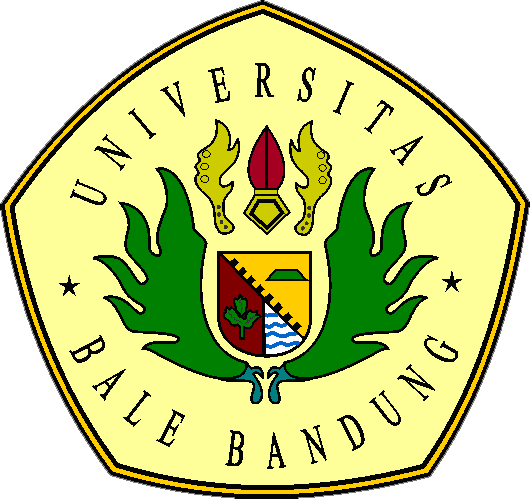 UNIVERSITAS BALE BANDUNGFAKULTAS TEKNOLOGI INFORMASIJl. R.A.A Wiranatakusumah No.7 Baleendah 40258 Telepon (022) 5943106, Faksimile (022) 5943106Website: http://fti.unibba.ac.id/Mahasiswa Yang Bersangkutan,…………………………………………NIM 